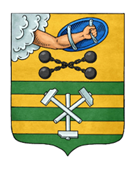 ПЕТРОЗАВОДСКИЙ ГОРОДСКОЙ СОВЕТ30 сессия 28 созываРЕШЕНИЕот 25 марта 2020 г. № 28/30-592О внесении изменений в Программу приватизации муниципального имущества Петрозаводского городского округана 2020 год и на плановый период 2021 и 2022 годовВ соответствии с Федеральным законом от 21.12.2001 № 178-ФЗ «О приватизации государственного и муниципального имущества», Уставом Петрозаводского городского округа Петрозаводский городской СоветРЕШИЛ:Внести следующие изменения в Программу приватизации муниципального имущества Петрозаводского городского округа на 2020 год и плановый период 2021 и 2022 годов, утвержденную Решением Петрозаводского городского Совета от 22.11.2019 № 28/27-514:1. Пункт 1 статьи 3 изложить в следующей редакции:«1. Согласно приложениям к Программе приватизации муниципального имущества Петрозаводского городского округа на 2020 год и плановый период 2021 и 2022 годов (далее - Программа приватизации) планируется осуществить приватизацию 35 объектов нежилого фонда, принадлежащих Петрозаводскому городскому округу.».2. Статью 4 изложить в следующей редакции:«Статья 4. Результат выполнения Программы приватизацииОриентировочная стоимость всех объектов, планируемых к продаже в 2020 году, согласно Программе приватизации, составляет 10,41 млн руб. Ориентировочная стоимость объекта, планируемого к продаже в 2021 году, согласно Программе приватизации, составляет 100,86 тыс. руб. Ориентировочная стоимость объекта, планируемого к продаже в 2022 году, согласно Программе приватизации, составляет 137,85 тыс. руб. На реализацию Программы приватизации в проекте расходной части бюджета Петрозаводского городского округа ежегодно запланировано 275,0 тыс. руб., необходимых для проведения технической инвентаризации и независимой оценки продаваемых объектов.».3. Исключить из Перечня муниципальных объектов нежилого фонда, планируемых к приватизации в 2020 году, являющегося приложением № 1 к Программе приватизации муниципального имущества Петрозаводского городского округа на 2020 год и плановый период 2021 и 2022 годов, пункт 25 следующего содержания:«».4. Дополнить Перечень муниципальных объектов нежилого фонда, планируемых к приватизации в 2020 году, являющийся приложением № 1 к Программе приватизации муниципального имущества Петрозаводского городского округа на 2020 год и плановый период 2021 и 2022 годов, пунктами 32 - 34 следующего содержания:«».25.ул.Сортавальская, д. 101 этаж17,2свободноеаукцион с открытой формой подачи предложений по цене202032.пр-ктЛенина, д.31 этаж14,5свободноеаукцион с открытой формой подачи предложений по цене202033.пр-ктЛенина, д.371 этаж41,6свободноеаукцион с открытой формой подачи предложений по цене202034.пр-ктОктябрьский, д.1подвал608,4свободноеаукцион с открытой формой подачи предложений по цене2020ПредседательПетрозаводского городского Совета                                   Г.П. БоднарчукГлава Петрозаводского городского округа                          И.Ю. Мирошник